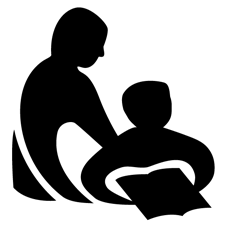 Wisconsin Department of Public InstructionCONTINUING EDUCATION ACTIVITY REPORTPI-2453 (Rev. 09-11)Wisconsin Department of Public InstructionCONTINUING EDUCATION ACTIVITY REPORTPI-2453 (Rev. 09-11)Wisconsin Department of Public InstructionCONTINUING EDUCATION ACTIVITY REPORTPI-2453 (Rev. 09-11)Wisconsin Department of Public InstructionCONTINUING EDUCATION ACTIVITY REPORTPI-2453 (Rev. 09-11)INSTRUCTIONS:  Complete and submit annually to your library system validator along with the Annual Summation of Continuing Education Activities, Form PI-2454. Refer to the Certification Manual for Wisconsin Public Library Directors for assistance.INSTRUCTIONS:  Complete and submit annually to your library system validator along with the Annual Summation of Continuing Education Activities, Form PI-2454. Refer to the Certification Manual for Wisconsin Public Library Directors for assistance.INSTRUCTIONS:  Complete and submit annually to your library system validator along with the Annual Summation of Continuing Education Activities, Form PI-2454. Refer to the Certification Manual for Wisconsin Public Library Directors for assistance.INSTRUCTIONS:  Complete and submit annually to your library system validator along with the Annual Summation of Continuing Education Activities, Form PI-2454. Refer to the Certification Manual for Wisconsin Public Library Directors for assistance.INSTRUCTIONS:  Complete and submit annually to your library system validator along with the Annual Summation of Continuing Education Activities, Form PI-2454. Refer to the Certification Manual for Wisconsin Public Library Directors for assistance.INSTRUCTIONS:  Complete and submit annually to your library system validator along with the Annual Summation of Continuing Education Activities, Form PI-2454. Refer to the Certification Manual for Wisconsin Public Library Directors for assistance.INSTRUCTIONS:  Complete and submit annually to your library system validator along with the Annual Summation of Continuing Education Activities, Form PI-2454. Refer to the Certification Manual for Wisconsin Public Library Directors for assistance.Name Last, First, MiddleName Last, First, MiddleName Last, First, MiddleName Last, First, MiddleName Last, First, MiddleName Last, First, MiddleName Last, First, MiddleName Last, First, MiddleName Last, First, MiddleName Last, First, MiddleName Last, First, MiddleMailing Address Street / PO Box, City, State, ZIPMailing Address Street / PO Box, City, State, ZIPMailing Address Street / PO Box, City, State, ZIPMailing Address Street / PO Box, City, State, ZIPMailing Address Street / PO Box, City, State, ZIPMailing Address Street / PO Box, City, State, ZIPMailing Address Street / PO Box, City, State, ZIPMailing Address Street / PO Box, City, State, ZIPMailing Address Street / PO Box, City, State, ZIPMailing Address Street / PO Box, City, State, ZIPMailing Address Street / PO Box, City, State, ZIPMailing Address Street / PO Box, City, State, ZIPI. CONTINUING EDUCATION ACTIVITY DESCRIPTIONI. CONTINUING EDUCATION ACTIVITY DESCRIPTIONI. CONTINUING EDUCATION ACTIVITY DESCRIPTIONI. CONTINUING EDUCATION ACTIVITY DESCRIPTIONTitle of ProgramManagement and Retention of Public Library RecordsTitle of ProgramManagement and Retention of Public Library RecordsTitle of ProgramManagement and Retention of Public Library RecordsTitle of ProgramManagement and Retention of Public Library RecordsTitle of ProgramManagement and Retention of Public Library RecordsTitle of ProgramManagement and Retention of Public Library RecordsTitle of ProgramManagement and Retention of Public Library RecordsTitle of ProgramManagement and Retention of Public Library RecordsTitle of ProgramManagement and Retention of Public Library RecordsTitle of ProgramManagement and Retention of Public Library RecordsTitle of ProgramManagement and Retention of Public Library RecordsDescription of ProgramShannon is the Public Library Administration Consultant with the Library Services Team at the Department of Public Instruction– she will present information and encourage discussion around keeping and trashing digital and paper files that could be considered public record– from emails to board minutes/agendas and a host of other documents.Description of ProgramShannon is the Public Library Administration Consultant with the Library Services Team at the Department of Public Instruction– she will present information and encourage discussion around keeping and trashing digital and paper files that could be considered public record– from emails to board minutes/agendas and a host of other documents.Description of ProgramShannon is the Public Library Administration Consultant with the Library Services Team at the Department of Public Instruction– she will present information and encourage discussion around keeping and trashing digital and paper files that could be considered public record– from emails to board minutes/agendas and a host of other documents.Description of ProgramShannon is the Public Library Administration Consultant with the Library Services Team at the Department of Public Instruction– she will present information and encourage discussion around keeping and trashing digital and paper files that could be considered public record– from emails to board minutes/agendas and a host of other documents.Description of ProgramShannon is the Public Library Administration Consultant with the Library Services Team at the Department of Public Instruction– she will present information and encourage discussion around keeping and trashing digital and paper files that could be considered public record– from emails to board minutes/agendas and a host of other documents.Description of ProgramShannon is the Public Library Administration Consultant with the Library Services Team at the Department of Public Instruction– she will present information and encourage discussion around keeping and trashing digital and paper files that could be considered public record– from emails to board minutes/agendas and a host of other documents.Description of ProgramShannon is the Public Library Administration Consultant with the Library Services Team at the Department of Public Instruction– she will present information and encourage discussion around keeping and trashing digital and paper files that could be considered public record– from emails to board minutes/agendas and a host of other documents.Description of ProgramShannon is the Public Library Administration Consultant with the Library Services Team at the Department of Public Instruction– she will present information and encourage discussion around keeping and trashing digital and paper files that could be considered public record– from emails to board minutes/agendas and a host of other documents.Description of ProgramShannon is the Public Library Administration Consultant with the Library Services Team at the Department of Public Instruction– she will present information and encourage discussion around keeping and trashing digital and paper files that could be considered public record– from emails to board minutes/agendas and a host of other documents.Description of ProgramShannon is the Public Library Administration Consultant with the Library Services Team at the Department of Public Instruction– she will present information and encourage discussion around keeping and trashing digital and paper files that could be considered public record– from emails to board minutes/agendas and a host of other documents.Description of ProgramShannon is the Public Library Administration Consultant with the Library Services Team at the Department of Public Instruction– she will present information and encourage discussion around keeping and trashing digital and paper files that could be considered public record– from emails to board minutes/agendas and a host of other documents.Relationship of Program to Present Position or Career AdvancementRelationship of Program to Present Position or Career AdvancementRelationship of Program to Present Position or Career AdvancementRelationship of Program to Present Position or Career AdvancementRelationship of Program to Present Position or Career AdvancementRelationship of Program to Present Position or Career AdvancementRelationship of Program to Present Position or Career AdvancementRelationship of Program to Present Position or Career AdvancementRelationship of Program to Present Position or Career AdvancementRelationship of Program to Present Position or Career AdvancementRelationship of Program to Present Position or Career AdvancementActivity DatesActivity DatesActivity DatesLocationLocationLocationLocationLocationNumber of Contact HoursNumber of Contact HoursNumber of Contact HoursFrom Mo./Day/Yr.12/1/2022From Mo./Day/Yr.12/1/2022To Mo./Day/Yr.12/1/2022onlineonlineonlineonlineonlineTechnology If anyTechnology If anyTotal1.0Provider If applicableWVLSProvider If applicableWVLSProvider If applicableWVLSProvider If applicableWVLSProvider If applicableWVLSProvider If applicableWVLSProvider If applicableWVLSProvider If applicableWVLSProvider If applicableWVLSProvider If applicableWVLSProvider If applicableWVLSCategory Check one, attach written summary if applicable	A.	Credit Continuing Education Attach formal documentation from the sponsoring agency.	B.	Noncredit Continuing Education	C.	Self-directed Continuing EducationCategory Check one, attach written summary if applicable	A.	Credit Continuing Education Attach formal documentation from the sponsoring agency.	B.	Noncredit Continuing Education	C.	Self-directed Continuing EducationCategory Check one, attach written summary if applicable	A.	Credit Continuing Education Attach formal documentation from the sponsoring agency.	B.	Noncredit Continuing Education	C.	Self-directed Continuing EducationCategory Check one, attach written summary if applicable	A.	Credit Continuing Education Attach formal documentation from the sponsoring agency.	B.	Noncredit Continuing Education	C.	Self-directed Continuing EducationCategory Check one, attach written summary if applicable	A.	Credit Continuing Education Attach formal documentation from the sponsoring agency.	B.	Noncredit Continuing Education	C.	Self-directed Continuing EducationCategory Check one, attach written summary if applicable	A.	Credit Continuing Education Attach formal documentation from the sponsoring agency.	B.	Noncredit Continuing Education	C.	Self-directed Continuing EducationCategory Check one, attach written summary if applicable	A.	Credit Continuing Education Attach formal documentation from the sponsoring agency.	B.	Noncredit Continuing Education	C.	Self-directed Continuing EducationCategory Check one, attach written summary if applicable	A.	Credit Continuing Education Attach formal documentation from the sponsoring agency.	B.	Noncredit Continuing Education	C.	Self-directed Continuing EducationCategory Check one, attach written summary if applicable	A.	Credit Continuing Education Attach formal documentation from the sponsoring agency.	B.	Noncredit Continuing Education	C.	Self-directed Continuing EducationCategory Check one, attach written summary if applicable	A.	Credit Continuing Education Attach formal documentation from the sponsoring agency.	B.	Noncredit Continuing Education	C.	Self-directed Continuing EducationCategory Check one, attach written summary if applicable	A.	Credit Continuing Education Attach formal documentation from the sponsoring agency.	B.	Noncredit Continuing Education	C.	Self-directed Continuing EducationII. SIGNATUREII. SIGNATUREI HEREBY CERTIFY that the information provided is true and correct to the best of my knowledge.I HEREBY CERTIFY that the information provided is true and correct to the best of my knowledge.I HEREBY CERTIFY that the information provided is true and correct to the best of my knowledge.I HEREBY CERTIFY that the information provided is true and correct to the best of my knowledge.I HEREBY CERTIFY that the information provided is true and correct to the best of my knowledge.I HEREBY CERTIFY that the information provided is true and correct to the best of my knowledge.I HEREBY CERTIFY that the information provided is true and correct to the best of my knowledge.I HEREBY CERTIFY that the information provided is true and correct to the best of my knowledge.I HEREBY CERTIFY that the information provided is true and correct to the best of my knowledge.I HEREBY CERTIFY that the information provided is true and correct to the best of my knowledge.I HEREBY CERTIFY that the information provided is true and correct to the best of my knowledge.I HEREBY CERTIFY that the information provided is true and correct to the best of my knowledge.Signature of ParticipantSignature of ParticipantSignature of ParticipantSignature of ParticipantSignature of ParticipantSignature of ParticipantSignature of ParticipantSignature of ParticipantSignature of ParticipantDate Signed Mo./Day/Yr.Date Signed Mo./Day/Yr.Date Signed Mo./Day/Yr.